«Чистый город – мой город»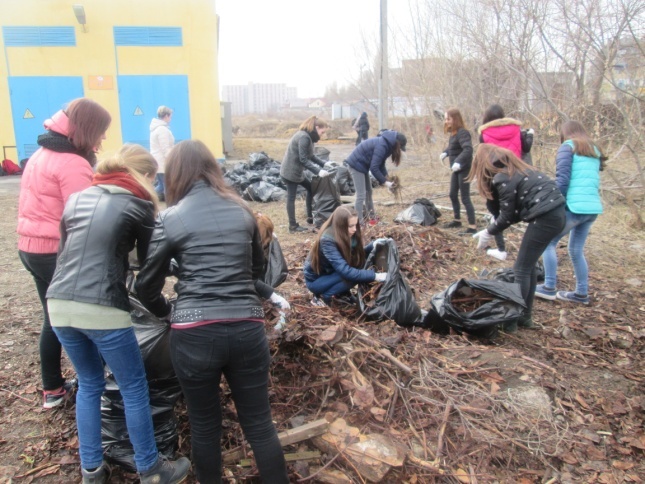 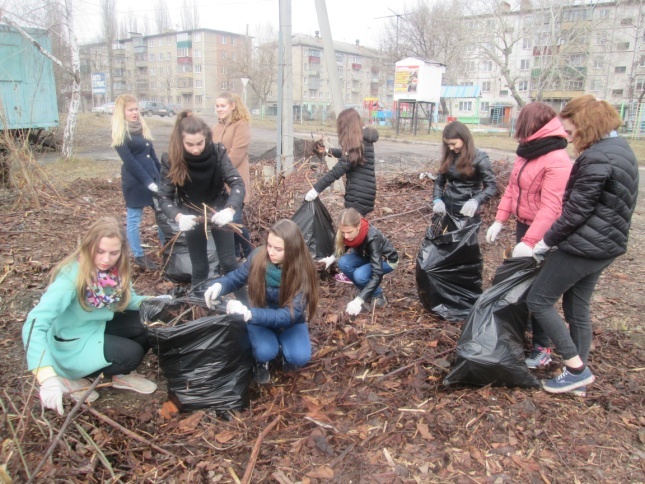 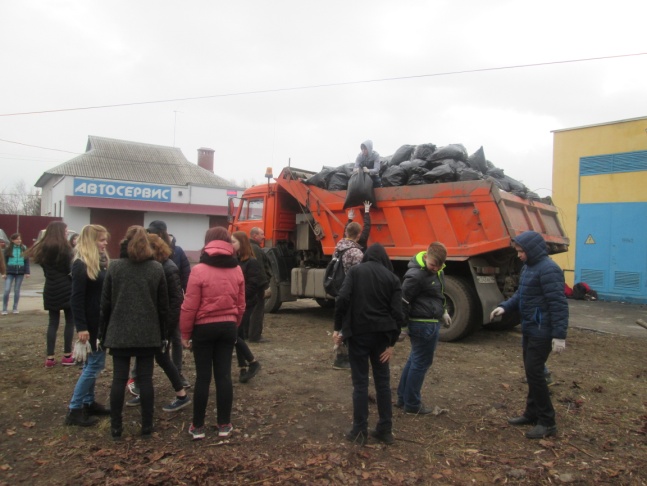 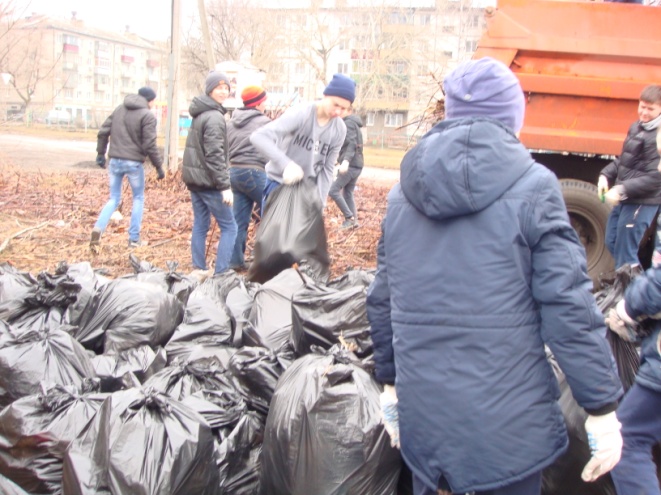 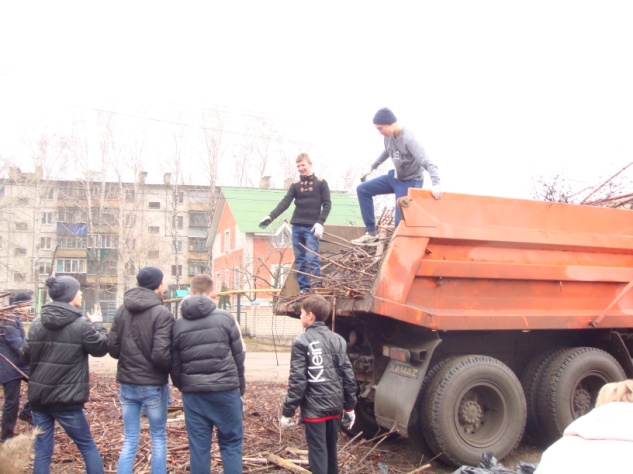 